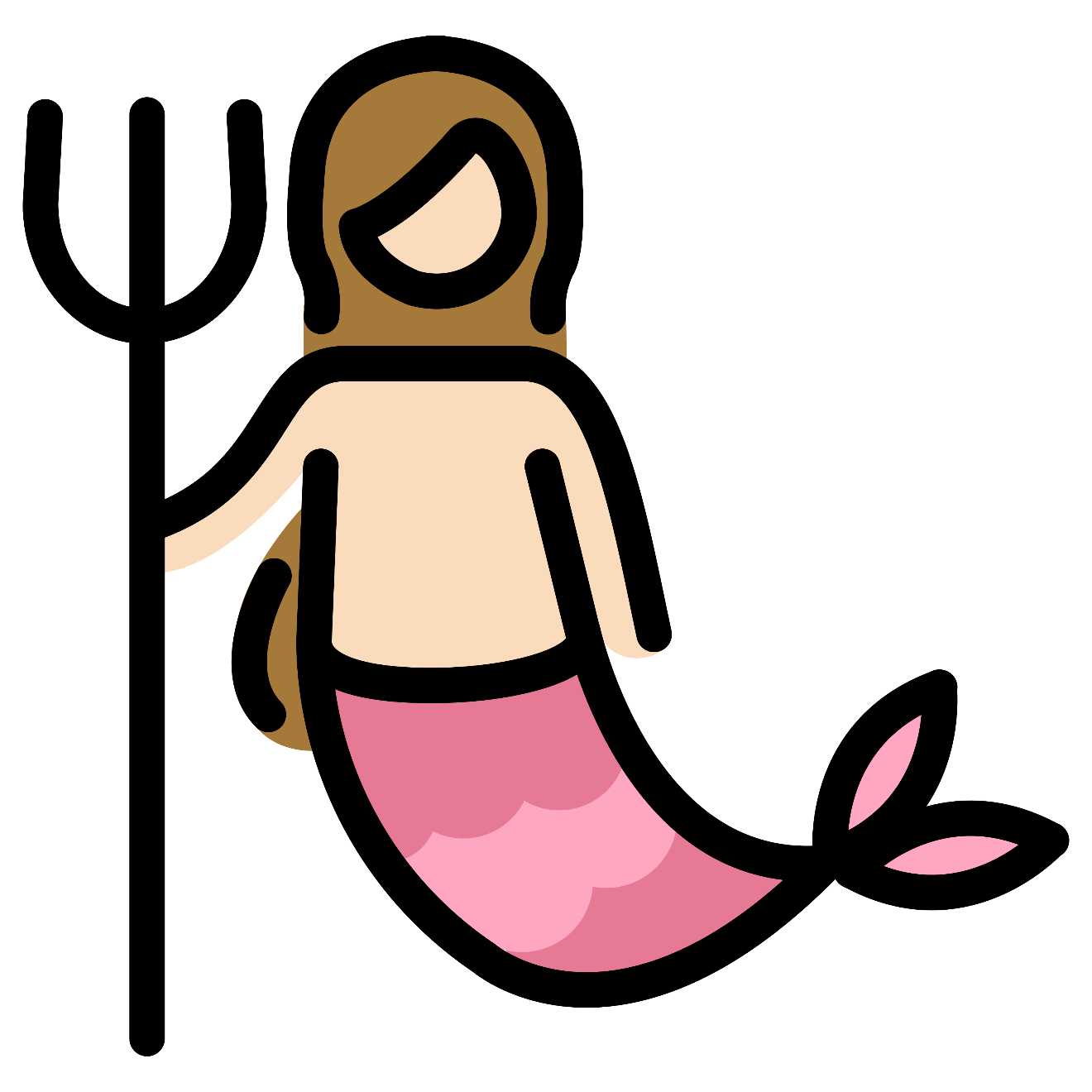 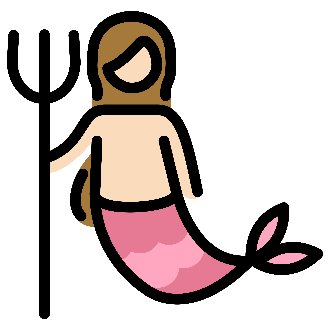 Original SizeScaled Down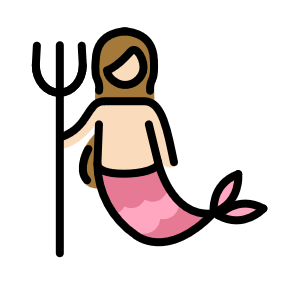 